ОТЧЁТТурнира «TIME то FIGHT» по Смешанным Боевым Искусствам, раздел «TACTICAL WRESTLING» (Тактическая борьба).В г. Коломна, Московской области 12 апреля 2014г. прошел Турнир «TIME то FIGHT» по Смешанным Боевым Искусствам, раздел «TACTICAL WRESTLING» (Тактическая борьба). Этот Турнир собрал спортсменов из 25 субъектов РФ, всего 176 спортсменов и 6 судей. 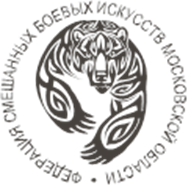 Список призеровТурнира «TIME то FIGHT» по Смешанным Боевым Искусствам, раздел «TACTICAL WRESTLING» (Тактическая борьба).12 апреля 2014 г.                                                                                                                              г. Коломна1. Барышов   Игорь   (32,7  кг,    «СБС»)    vs   Баранов   Никита   (35,3  кг,    «Химик»)    Победитель: Баранов Никита (удушающий прием)2. Хрулёв     Егор    (37,8  кг,   «СБС»)   vs   Кандауров    Артём    (37,6  кг,   «СБС»)         Победитель: Хрулёв Егор (по баллам)3. Морозов   Юрий   (55,4  кг,  «Самбо-94»)   vs   Морозов   Максим   (56,7  кг,  «Русь»)   Победитель: Морозов   Юрий (по баллам)4. Комиссаров Роман (22,3 кг, «Авангард») vs Ашурлаев Ислам (21,5 кг, «СБС»)                Победитель: Комиссаров Роман (по баллам)5. Балунин   Егор   (18,4  кг,   «СБС»)   vs   Фликов   Егор  (22,1  кг,   «Авангард»)             Победитель: Фликов Егор (по баллам)6. Шевчук  Дмитрий  (22,7  кг,  «Авангард»)  vs  Кляндин  Андрей  (23,9  кг,  «СБС»)      Победитель: Шевчук Дмитрий (удушающий прием)7. Евлахин  Леонид  (20,5  кг,  «Витязь»)  vs  Костагаров  Леонид  (21,7 кг,  «СБС»)         Победитель: Костагаров Леонид (по баллам)8. Межуев  Алексей (22,7 кг, «СБС»)  vs  Андрианов Иван (23,1 кг, «Авангард»)               Победитель: Андрианов Иван (удушающий прием)9. Лукьянчиков  Александр  (23,3 кг, «Фокус»)  vs  Марсальский  Марк (24,2 кг, «СБС») Победитель: Лукьянчиков Александр (болевой прием)10. Юрцук   Ренад   (23,9   кг,   «Фокус»)    vs   Котов   Егор   (24,8   кг,   «СБС»)               Победитель: Юрцук Ренад (удушающий прием)11. Федотов  Данила  (25,3 кг,  «Авангард»)  vs  Шефер  Илья  (25,9 кг,  «СБС»)               Победитель: Федотов Данила (по баллам)12. Алиев    Расул    (25,6   кг,   «Фокус»)    vs    Носов    Евгений    (26,7   кг,   «СБС»)     Победитель: Алиев Расул (по баллам)13. Мозголова  Виктория  (26,2  кг,  «СБС»)   vs  Иванова  Ольга  (28,8  кг,  «СБС»)         Победитель: Иванова Ольга (удушающий прием)14. Заморока   Илья  (27  кг,  «Фокус»)   vs   Колдин   Никита  (27,5  кг,  «СБС»)               Победитель: Заморока Илья (удушающий прием)15. Ковалев Арсений (27,5 кг, «Авангард»)  vs Смирнов Данил (28,1 кг, «СБС»)               Победитель: Ковалев Арсений (болевой прием)16. Бокарев Николай (28 кг, «Фокус») vs Магамадов Асхаб (28,8 кг, «Самбо-94»)               Победитель: Магамадов Асхаб (по баллам)17. Широченко  Михаил  (28,4  кг,  «Фокус»)   vs   Гоцко  Илья  (29  кг,  «СБС»)               Победитель: Гоцко Илья (болевой прием)18. Алешников  Данила  (22,7 кг, «Авангард»)  vs  Ашурлаев  Акрам (23,3 кг, «СБС»)     Победитель: Ашурлаев Акрам (болевой прием)19. Аршакян Арман (26,1 кг, «Авангард») vs Поляков Дмитрий (26,4 кг, «Самбо-94»)         Победитель: Аршакян Арман (удушающий прием)20. Захаров Тимофей  (28,3 кг, «Авангард»)  vs  Мочалин Иван (29,1 кг, «СБС»)               Победитель: Захаров Тимофей (болевой прием)21. Заморока Никита (28,4 кг, «Фокус»)  vs  Седов Руслан (31,4 кг, «Авангард»)               Победитель: Заморока Никита (удушающий прием)22. Коробка Михаил (37,6 кг, «СБС») vs Левашев Даниил (42,7 кг, «Авангард»)               Победитель: Левашев Даниил (болевой прием)23. Мирон Павел  (48,7 кг,  «Фокус»)  vs  Богомолов Сергей  (49,1 кг,  «Фокус»)               Победитель: Мирон Павел (по баллам)24. Миронова Лолла (24  кг,  «СБС»)  vs  Баранова Кристина (25,5 кг,  «Лидер»)               Победитель: Баранова Кристина (удушающий прием)25. Иванов Ян (28,2 кг, «Витязь») vs Кирильцев Никита (29 кг, «Красные Крылья»)               Победитель: Иванов Ян (по баллам)26. Курбонов Рустамбек (29 кг, «Зубрёнок»)  vs  Яковлев Иван (30,5 кг, «СБС»)               Победитель: Курбонов Рустамбек (болевой прием)27. Евлахина Софья  (30,5  кг,  «Витязь»)  vs  Дидрова Ульяна  (30,4 кг,  «СБС»)               Победитель: Евлахина Софья (болевой прием)28. Лаптев  Иван  (30,6   кг,   «СБС»)   vs   Сомичев  Даниил  (31   кг,   «Фокус»)               Победитель: Сомичев Даниил (удушающий прием)29. Гунин Дмитрий (31,4 кг,  «Витязь»)  vs  Колесов Алексей (31,5 кг, «Самбо»)               Победитель: Гунин Дмитрий (болевой прием)30. Кузнецов Иван (31,4 кг, «Самбо») vs Мокробородов Олег (32,8 кг, «Фокус»)               Победитель: Кузнецов Иван (болевой прием)31. Буянский Николай (33,6 кг,  «Авангард»)  vs  Тюрин Денис (34,2 кг, «СБС»)               Победитель: Буянский Николай (по баллам)32. Парамонов Дмитрий (33,8 кг, «Авангард») vs Санфиров Евгений (34,9 кг, «Витязь»)               Победитель: Санфиров Евгений (по баллам)33. Холодин Николай  (34,1  кг,  «Фокус»)  vs  Унгуряну Илья  (35,6  кг,  «А-1»)               Победитель: Унгуряну Илья (по баллам)34. Малахов Даниил  (38,5 кг,  «СБС»)  vs  Нечаев Тимофей (37,7 кг,  «Витязь»)               Победитель: Нечаев Тимофей (болевой прием)35. Бурлак  Иван  (39,1   кг,   «Фокус»)   vs   Трошин  Степан  (39,1  кг,   «СБС»)               Победитель: Бурлак Иван (болевой прием)36. Жарков Сергей  (41,8  кг,  «Лидер»)  vs  Дедловский Марк (42  кг,  «Фокус»)               Победитель: Дедловский Марк (удушающий прием)37. Зыков  Павел  (47,5  кг,   «Зубрёнок»)   vs   Лисин  Артём  (47,7  кг,   «СБС»)               Победитель: Зыков Павел (по баллам)38. Памужак Петр  (48,3  кг,  «Авангард»)  vs  Мирон Павел (48,7  кг,  «Фокус»)               Победитель: Памужак Петр (по баллам)39. Меньшов Александр (53 кг, «Витязь») vs Медков Дмитрий (55,2 кг, «СБС»)               Победитель: Меньшов Александр (болевой прием)40. Аллабергенов Егор (26,5 кг, «Самбо») vs Беликов Дмитрий (26,9 кг, «СБС»)               Победитель: Аллабергенов Егор (по баллам)41. Авдеев Максим (27,3 кг, «Самбо-94») vs Зеленов Игорь (30,2 кг, «Зубрёнок»)               Победитель: Зеленов Игорь (по баллам)42. Поминчук Алексей (30,3 кг, «Зубрёнок») vs Негода Даниил (30,8 кг, «СБС»)               Победитель: Поминчук Алексей (удушающий прием)43. Красков Вячеслав (31,4 кг, «Зубрёнок») vs Казаченко Мефодий (32,2 кг, «Фокус»)               Победитель: Красков Вячеслав (по баллам)44. Забалуев Матвей (33,7  кг,  «Авангард»)  vs  Киреев Игорь (36,1  кг,  «СБС»)               Победитель: Киреев Игорь (не явка соперника)45. Суздалев  Илья  (41,4   кг,   «А-1»)   vs   Боков  Андрей  (43,4   кг,   «Лидер»)               Победитель: Боков Андрей (по баллам)46. Окорочков Николай (44,6 кг, «Витязь») vs Булавин Михаил (45,4 кг, «Фокус»)               Победитель: Окорочков Николай (по баллам)47. Черкащенко Олег (48,7 кг, «Лидер») vs Ампилогов Александр (51 кг, «Витязь»)               
Победитель: Ампилогов Александр (по баллам)48. Анисимов Вадим (53 кг, «СБС») vs Кукса Артём (54,6 кг, «СБС»)               
Победитель: Кукса Артём (по баллам)49. Султанов Ибрагим (31,2 кг, «Авангард») vs Тихомиров Артём (35,3 кг, «СБС»)               
Победитель: Тихомиров Артём (по баллам)50. Демченко Михаил (38 кг, «Витязь») vs Шабалин Клим (40,5 кг, «Зубрёнок»)               
Победитель: Шабалин Клим (по баллам)51. Гаджиев Нурик (41,8  кг,  «Фокус»)  vs  Головкин Семён (43,8  кг,  «Лидер»)               Победитель: Гаджиев Нурик (по баллам)52. Лешуков Артур (46,6 кг,  «СБС»)  vs  Вяжанский Никита (47,6 кг,  «Фокус»)               Победитель: Лешуков Артур (по баллам)53. Колосов Дмитрий (48,5 кг, «Лидер») vs Легась Александр (45,2 кг, «Авангард»)               Победитель: Легась Александр (по баллам)54. Рзазаде  Рази   (37   кг,   «Фокус»)   vs   Изгияев  Илья   (37,5   кг,   «Витязь»)               Победитель: Изгияев Илья (по баллам)55. Галиаскаров Амир (37,6 кг, «Фокус») vs Кузьменко Матвей (39,5 кг, «Рассвет»)               Победитель: Галиаскаров Амир (по баллам)56. Беликов Никита (40,6 кг,  «Фокус»)  vs  Полищук Артём (43,8 кг, «Горняк»)               Победитель: Беликов Никита (по баллам)57. Нусратов Джавид (52 кг, «Фокус») vs Тен Александр (52,4 кг, «Авангард»)               
Победитель: Тен Александр (по баллам)58. Поярков Максим (57,7 кг, «Русь») vs Родионов Максим (59,2 кг, «Фокус»)               
Победитель: Родионов Максим (по баллам)59. Гвоздевский Дмитрий (47,9 кг, «Рассвет») vs Солодов Данила (49,9 кг, «А-1»)               
Победитель: Солодов Данила (по баллам)60. Милютин Андрей (54,6 кг, «Химик») vs Петросян Арсен (51,3 кг, «Витязь»)               
Победитель: Милютин Андрей (по баллам)61. Шанин Александр (57,8 кг, «Евпатий Коловрат») vs Белов Александр (52,2 кг, «Фокус»)               Победитель: Шанин Александр (по баллам)62. Прибытков Матвей (61,3 кг, «Витязь») vs Островский Семён (62,6 кг, «Пироговский»)               Победитель: Островский Семён (по баллам)63. Фокин Марк  (65,9  кг,  «Витязь»)  vs  Третяк Александр (66,2  кг,  «Лидер»)               Победитель: Фокин Марк (по баллам)64. Асрян  Саяд  (68,4  кг,  «Лидер»)   vs   Арсёнов  Даниил  (68,5  кг,  «Фокус»)               Победитель: Арсёнов Даниил (по баллам)65. Соловьев Кирилл (73,6 кг, ДЮСШ п.Воротынск) vs Васильев Кирилл (74,4 кг, «Русь»)               Победитель: Соловьев Кирилл (по баллам)66. Китаев Леонид (65,5 кг,  «Фокус»)  vs  Данилов Даниил (70,8 кг, «Динамо»)               Победитель: Китаев Леонид (по баллам)67. Архаров Данил (72 кг, «Зубрёнок») vs Магомедшапиев Магамед (75,4 кг, «Фокус»)               
Победитель: Магомедшапиев Магамед (по баллам)68. Колыхалова Юлия (54,4 кг, «Лидер») vs Евлахина Анна (66 кг, «Витязь»)               
Победитель: Евлахина Анна (по баллам)69. Пополитов Максим (58,7 кг, «Русь») vs Горбунов Иван (59,8 кг, «А-1»)               
Победитель: Пополитов Максим (по баллам)70. Вахидов Рустам (60,9 кг, «Красные Крылья») vs Халин Артём (64,9 кг, «Русь»)               
Победитель: Вахидов Рустам (по баллам)71. Хадырка Александр (65,8 кг, «Пироговский») vs Алоян Варужан (70 кг, «Химик»)               Победитель: Хадырка Александр (по баллам)72. Абдуллаев Тахир (74,3 кг, «Гвардеец») vs Пчелин Александр (75,6 кг, «Витязь»)               Победитель: Абдуллаев Тахир (по баллам)73. Ермишин Виктор (68 кг,  «Русь»)  vs  Абдуллаев Рашад (68 кг,  «Гвардеец»)               Победитель: Абдуллаев Рашад (по баллам)74. Карабаев Юлдаш (71 кг, «Гвардеец») vs Баранов Максим (73,3 кг, «Евпатий Коловрат»)               Победитель: Баранов Максим (по баллам)75. Леонов Алексей  (83,5  кг,  «Русь»)  vs  Ковылин Денис  (81,1  кг,  «Витязь»)               Победитель: Ковылин Денис  (по баллам)76. Джафаров Музаффар (71 кг, «Гвардеец») vs Аббасбейли Фарид (73 кг, «Евпатий Коловрат»)               Победитель: Джафаров Музаффар (по баллам)77. Маматшарипов Бек (66,6 кг, ФедММА КыргР) vs Гаджиев Заур (67,5 кг, «СБС»)               
Победитель: Маматшарипов Бек (по баллам)78. Абдурахманов Руслан (69 кг, «Витязь») vs Батыров Тилек (69,9 кг, ФедММА КыргР)               
Победитель: Батыров Тилек (по баллам)79. Ахмадбеков Онар (74,8 кг, «Витязь») vs Хачатрян Артур (78,2 кг, «Химик»)               
Победитель: Хачатрян Артур (по баллам)80. Сурхаев Руслан (77,2 кг, ФедМиксфайта) vs Урматбек уулу Полотбек (74,7 кг, ФедММА КыргР)               
Победитель: Урматбек уулу Полотбек (по баллам)81. Смутко Артём (78,9 кг, «Химик») vs Сизых Сергей (82,4 кг, «Витязь»)               
Победитель: Сизых Сергей (по баллам)82. Алексеев Виталий (83,5 кг, «Витязь») vs Транжилин Евгений (84,9 кг, «Фокус»)               
Победитель: Транжилин Евгений (по баллам)83. Свиридов Станислав (85 кг, «STRELA TEAM») vs Григорян Виталий (85,2 кг, «Химик»)               
Победитель: Свиридов Станислав (по баллам)84. Бекмуратов Марат (85,8 кг, ФедММА КыргР) vs Григорян Арнольд (88,9 кг, «Химик»)               
Победитель: Григорян Арнольд (по баллам)85. Гулиев Турал (86,5 кг, «Евпатий Коловрат») vs Володичев Иван (86,6 кг, ФедМиксфайта)               
Победитель: Володичев Иван (по баллам)86. Баранов Никита (35,3 кг, «Химик») vs Курохтин Всеволод (34,4 кг, ДЮСШ п.Воротынск)               
Победитель: Курохтин Всеволод (удушающий прием)87. Хрулёв Егор (37,8 кг, «СБС») vs Сафронов Сергей (35,6 кг, «Фокус»)               
Победитель: Сафронов Сергей (по баллам)88. Морозов Юрий (55,4 кг, «Самбо-94») vs Слепынин Павел (53,8 кг, «Горняк»)               
Победитель: Морозов Юрий (по баллам)